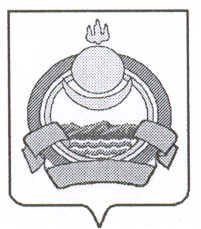 П О С Т А Н О В Л Е Н И Еадминистрации муниципального образованиягородского поселения «Поселок Онохой»Заиграевского района Республики Бурятия «13» октября 2021г.                                                                                                      №381п. ОнохойОб утверждении схемы теплоснабженияМуниципального образования городского поселения«Поселок Онохой» Заиграевского района на период до 2025 годаНа основании Федерального закона от 27.07.2010 года №190-ФЗ «О теплоснабжении», руководствуясь постановлением Правительства Российской Федерации от 22.02.2012 г. №154, Уставом администрации муниципального образования городского поселения «Поселок Онохой» постановляю:1. Утвердить схему теплоснабжения муниципального образования городского поселения «Поселок Онохой» Заиграевского района Республики Бурятия на период до 2025 года.2.  Разместить настоящее постановление на официальном сайте в сети интернет: https://администрация-онохой.рф., а также обнародовать на информационном стенде Администрации.3.  Настоящее постановление вступает в силу с момента подписания.Глава Муниципального образования городскогопоселения «Поселок Онохой»,Руководитель администрации					В.В.Иванов